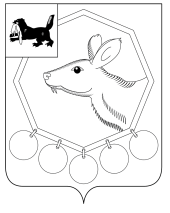 11.06.2024г.№ 40/3 РОССИЙСКАЯ ФЕДЕРАЦИЯИРКУТСКАЯ ОБЛАСТЬМУНИЦИПАЛЬНОЕ ОБРАЗОВАНИЕ«БАЯНДАЕВСКИЙ РАЙОН»ДУМАРЕШЕНИЕО ПРИСВОЕНИИ ЗНАКА ОТЛИЧИЯ «ЗА ЗАСЛУГИ ПЕРЕД БАЯНДАЕВСКИМ РАЙОНОМ»Рассмотрев рекомендации общественного Совета по наградам при мэре муниципального образования «Баяндаевский район» о присвоении знака отличия «За заслуги перед Баяндаевским районом», руководствуясь ч. 2 ст. 15.1. Федерального закона от 06.10.2003г. № 131-ФЗ «Об общих принципах организации местного самоуправления в Российской Федерации», ст.ст. 27, 47 Устава МО «Баяндаевский район», Положением о присвоении почетных званий Баяндаевского района гражданам РФ, утвержденным решением Думы МО «Баяндаевский район» от 16.04.2024г. № 39/6,ДУМА РЕШИЛА:1. За многолетний добросовестный труд присвоить почетный знак отличия «За заслуги перед Баяндаевским районом»:1.1.Абыкову Николаю Михайловичу – ветерану труда Иркутской области.2. Администрации МО «Баяндаевский район»:2.1. Обеспечить:- торжественный прием вышеуказанному гражданину с вручением знака отличия и удостоверения «За заслуги перед Баяндаевским районом»;- предоставление льгот, предусмотренных в связи с присвоением знака отличия «За заслуги перед «Баяндаевским районом».3. Внести имя гражданина в Книгу Почетных граждан Баяндаевского района.4. Настоящее решение подлежит опубликованию в газете «Заря» и размещению на официальном сайте МО «Баяндаевский район» в информационно-телекоммуникационной сети «Интернет».Председатель Думы МО«Баяндаевский район» В.Т. ЕликовМэр МО «Баяндаевский район» А.П.Табинаев